        РОСРЕЗИНОТЕХНИКА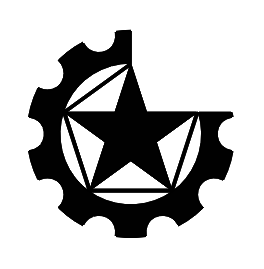                                          АДРЕС: 143983, Московская область, г. Балашиха, микрорайон  Керамик,  ул. Керамическая 2А, офис 403.                                                  ТЕЛЕФОН: 8 (495) 544-85-03, ТЕЛ/ФАК: 8 (495) 664-29-78  МОБ.ТЕЛЕФОН: 8 (925) 544-85-03                                                  E-MAIL: rosrez@mail.ru   HTTP: www.rosrez.ruТЕХНИЧЕСКИЕ ПОКАЗАТЕЛИ МЕХАНИЧЕСКИХ СОЕДИНЕНИЙ SELFLEX KIVILCIM ТУРЦИЯ ДЛЯ КОНВЕЙЕРНЫХ ЛЕНТТЕХНИЧЕСКИЕ ПОКАЗАТЕЛИ МЕХАНИЧЕСКИХ СОЕДИНЕНИЙ SELFLEX KIVILCIM ТУРЦИЯ ДЛЯ КОНВЕЙЕРНЫХ ЛЕНТТЕХНИЧЕСКИЕ ПОКАЗАТЕЛИ МЕХАНИЧЕСКИХ СОЕДИНЕНИЙ SELFLEX KIVILCIM ТУРЦИЯ ДЛЯ КОНВЕЙЕРНЫХ ЛЕНТТЕХНИЧЕСКИЕ ПОКАЗАТЕЛИ МЕХАНИЧЕСКИХ СОЕДИНЕНИЙ SELFLEX KIVILCIM ТУРЦИЯ ДЛЯ КОНВЕЙЕРНЫХ ЛЕНТТЕХНИЧЕСКИЕ ПОКАЗАТЕЛИ МЕХАНИЧЕСКИХ СОЕДИНЕНИЙ SELFLEX KIVILCIM ТУРЦИЯ ДЛЯ КОНВЕЙЕРНЫХ ЛЕНТТЕХНИЧЕСКИЕ ПОКАЗАТЕЛИ МЕХАНИЧЕСКИХ СОЕДИНЕНИЙ SELFLEX KIVILCIM ТУРЦИЯ ДЛЯ КОНВЕЙЕРНЫХ ЛЕНТТЕХНИЧЕСКИЕ ПОКАЗАТЕЛИ МЕХАНИЧЕСКИХ СОЕДИНЕНИЙ SELFLEX KIVILCIM ТУРЦИЯ ДЛЯ КОНВЕЙЕРНЫХ ЛЕНТТЕХНИЧЕСКИЕ ПОКАЗАТЕЛИ МЕХАНИЧЕСКИХ СОЕДИНЕНИЙ SELFLEX KIVILCIM ТУРЦИЯ ДЛЯ КОНВЕЙЕРНЫХ ЛЕНТТЕХНИЧЕСКИЕ ПОКАЗАТЕЛИ МЕХАНИЧЕСКИХ СОЕДИНЕНИЙ SELFLEX KIVILCIM ТУРЦИЯ ДЛЯ КОНВЕЙЕРНЫХ ЛЕНТТЕХНИЧЕСКИЕ ПОКАЗАТЕЛИ МЕХАНИЧЕСКИХ СОЕДИНЕНИЙ SELFLEX KIVILCIM ТУРЦИЯ ДЛЯ КОНВЕЙЕРНЫХ ЛЕНТТЕХНИЧЕСКИЕ ПОКАЗАТЕЛИ МЕХАНИЧЕСКИХ СОЕДИНЕНИЙ SELFLEX KIVILCIM ТУРЦИЯ ДЛЯ КОНВЕЙЕРНЫХ ЛЕНТТЕХНИЧЕСКИЕ ПОКАЗАТЕЛИ МЕХАНИЧЕСКИХ СОЕДИНЕНИЙ SELFLEX KIVILCIM ТУРЦИЯ ДЛЯ КОНВЕЙЕРНЫХ ЛЕНТТип соединенияТип соединенияПредел прочности ленты на разрывПредел прочности ленты на разрывТолщина ленты мм.  Толщина ленты мм.  Толщина ленты мм.  Минимальный диаметр барабана мм.Минимальный диаметр барабана мм.Минимальный диаметр барабана мм.Диаметр стержня шарнира мм.Диаметр стержня шарнира мм.MR01x60MR01x6017 кН/м17 кН/м1.5 - 3.2 мм1.5 - 3.2 мм1.5 - 3.2 мм50 мм50 мм50 мм2.0 мм2.0 ммMR01x80MR01x8017 кН/м17 кН/м1.5 - 3.2 мм1.5 - 3.2 мм1.5 - 3.2 мм50 мм50 мм50 мм2.0 мм2.0 ммMR01x100MR01x10017 кН/м17 кН/м1.5 - 3.2 мм1.5 - 3.2 мм1.5 - 3.2 мм50 мм50 мм50 мм2.0 мм2.0 ммMR02x60MR02x6028 кН/м28 кН/м3.2 - 5.5 мм3.2 - 5.5 мм3.2 - 5.5 мм70 мм70 мм70 мм3.6 мм3.6 ммMR02x80MR02x8028 кН/м28 кН/м3.2 - 5.5 мм3.2 - 5.5 мм3.2 - 5.5 мм70 мм70 мм70 мм3.6 мм3.6 ммMR02x100MR02x10028 кН/м28 кН/м3.2 - 5.5 мм3.2 - 5.5 мм3.2 - 5.5 мм70 мм70 мм70 мм3.6 мм3.6 ммТЕХНИЧЕСКИЕ ПОКАЗАТЕЛИ МЕХАНИЧЕСКИХ ПРОВОЛОЧНЫХ СОЕДИНЕНИЙ SELFLEX ТУРЦИЯ ДЛЯ ПОЛИМЕРНЫХ КОНВЕЙРНЫХ ЛЕНТ ТЕХНИЧЕСКИЕ ПОКАЗАТЕЛИ МЕХАНИЧЕСКИХ ПРОВОЛОЧНЫХ СОЕДИНЕНИЙ SELFLEX ТУРЦИЯ ДЛЯ ПОЛИМЕРНЫХ КОНВЕЙРНЫХ ЛЕНТ ТЕХНИЧЕСКИЕ ПОКАЗАТЕЛИ МЕХАНИЧЕСКИХ ПРОВОЛОЧНЫХ СОЕДИНЕНИЙ SELFLEX ТУРЦИЯ ДЛЯ ПОЛИМЕРНЫХ КОНВЕЙРНЫХ ЛЕНТ ТЕХНИЧЕСКИЕ ПОКАЗАТЕЛИ МЕХАНИЧЕСКИХ ПРОВОЛОЧНЫХ СОЕДИНЕНИЙ SELFLEX ТУРЦИЯ ДЛЯ ПОЛИМЕРНЫХ КОНВЕЙРНЫХ ЛЕНТ ТЕХНИЧЕСКИЕ ПОКАЗАТЕЛИ МЕХАНИЧЕСКИХ ПРОВОЛОЧНЫХ СОЕДИНЕНИЙ SELFLEX ТУРЦИЯ ДЛЯ ПОЛИМЕРНЫХ КОНВЕЙРНЫХ ЛЕНТ ТЕХНИЧЕСКИЕ ПОКАЗАТЕЛИ МЕХАНИЧЕСКИХ ПРОВОЛОЧНЫХ СОЕДИНЕНИЙ SELFLEX ТУРЦИЯ ДЛЯ ПОЛИМЕРНЫХ КОНВЕЙРНЫХ ЛЕНТ ТЕХНИЧЕСКИЕ ПОКАЗАТЕЛИ МЕХАНИЧЕСКИХ ПРОВОЛОЧНЫХ СОЕДИНЕНИЙ SELFLEX ТУРЦИЯ ДЛЯ ПОЛИМЕРНЫХ КОНВЕЙРНЫХ ЛЕНТ ТЕХНИЧЕСКИЕ ПОКАЗАТЕЛИ МЕХАНИЧЕСКИХ ПРОВОЛОЧНЫХ СОЕДИНЕНИЙ SELFLEX ТУРЦИЯ ДЛЯ ПОЛИМЕРНЫХ КОНВЕЙРНЫХ ЛЕНТ ТЕХНИЧЕСКИЕ ПОКАЗАТЕЛИ МЕХАНИЧЕСКИХ ПРОВОЛОЧНЫХ СОЕДИНЕНИЙ SELFLEX ТУРЦИЯ ДЛЯ ПОЛИМЕРНЫХ КОНВЕЙРНЫХ ЛЕНТ ТЕХНИЧЕСКИЕ ПОКАЗАТЕЛИ МЕХАНИЧЕСКИХ ПРОВОЛОЧНЫХ СОЕДИНЕНИЙ SELFLEX ТУРЦИЯ ДЛЯ ПОЛИМЕРНЫХ КОНВЕЙРНЫХ ЛЕНТ ТЕХНИЧЕСКИЕ ПОКАЗАТЕЛИ МЕХАНИЧЕСКИХ ПРОВОЛОЧНЫХ СОЕДИНЕНИЙ SELFLEX ТУРЦИЯ ДЛЯ ПОЛИМЕРНЫХ КОНВЕЙРНЫХ ЛЕНТ ТЕХНИЧЕСКИЕ ПОКАЗАТЕЛИ МЕХАНИЧЕСКИХ ПРОВОЛОЧНЫХ СОЕДИНЕНИЙ SELFLEX ТУРЦИЯ ДЛЯ ПОЛИМЕРНЫХ КОНВЕЙРНЫХ ЛЕНТ Тип соединения         Тип соединения         Стандартные размер мм.Стандартные размер мм.Толщина ленты мм.Толщина ленты мм.Толщина ленты мм.Мин Ø вала, мм     Мин Ø вала, мм     Мин Ø вала, мм         Материал        Материал    SR01SR01200, 800, 1000200, 800, 10001,5-2,51,5-2,51,5-2,5252525SSSSSR07SR07200, 800, 1000200, 800, 10002,5-3,22,5-3,22,5-3,2353535SSSSSR15SR15300, 600, 800300, 600, 8003,2-4,53,2-4,53,2-4,5100100100SSSSSR25SR25300, 600, 800300, 600, 8004,5-5,64,5-5,64,5-5,6150150150SSSSSR27SR27300, 600, 800300, 600, 8005,6-75,6-75,6-7200200200SSSSSR35SR35300, 600, 800300, 600, 8007-87-87-8250250250SSSSSR45SR45300, 600, 800300, 600, 8008-9,58-9,58-9,5300300300SSSSTR01-YTR01-Y3003001,5-3,01,5-3,01,5-3,0505050SSSSTR02-YTR02-Y3003003,0-4,03,0-4,03,0-4,0757575SSSSTR01-YUTR01-YU3003001,5-3,01,5-3,01,5-3,0505050SSSSTR01-DUTR01-DU3003001,0-2,51,0-2,51,0-2,5757575SSSSТЕХНИЧЕСКИЕ ПОКАЗАТЕЛИ БОЛТОВЫХ СОЕДИНЕНИЙ SELFLEX ТУРЦИЯ ДЛЯ КОНВЕЙЕОНЫХ ЛЕНТТЕХНИЧЕСКИЕ ПОКАЗАТЕЛИ БОЛТОВЫХ СОЕДИНЕНИЙ SELFLEX ТУРЦИЯ ДЛЯ КОНВЕЙЕОНЫХ ЛЕНТТЕХНИЧЕСКИЕ ПОКАЗАТЕЛИ БОЛТОВЫХ СОЕДИНЕНИЙ SELFLEX ТУРЦИЯ ДЛЯ КОНВЕЙЕОНЫХ ЛЕНТТЕХНИЧЕСКИЕ ПОКАЗАТЕЛИ БОЛТОВЫХ СОЕДИНЕНИЙ SELFLEX ТУРЦИЯ ДЛЯ КОНВЕЙЕОНЫХ ЛЕНТТЕХНИЧЕСКИЕ ПОКАЗАТЕЛИ БОЛТОВЫХ СОЕДИНЕНИЙ SELFLEX ТУРЦИЯ ДЛЯ КОНВЕЙЕОНЫХ ЛЕНТТЕХНИЧЕСКИЕ ПОКАЗАТЕЛИ БОЛТОВЫХ СОЕДИНЕНИЙ SELFLEX ТУРЦИЯ ДЛЯ КОНВЕЙЕОНЫХ ЛЕНТТЕХНИЧЕСКИЕ ПОКАЗАТЕЛИ БОЛТОВЫХ СОЕДИНЕНИЙ SELFLEX ТУРЦИЯ ДЛЯ КОНВЕЙЕОНЫХ ЛЕНТТЕХНИЧЕСКИЕ ПОКАЗАТЕЛИ БОЛТОВЫХ СОЕДИНЕНИЙ SELFLEX ТУРЦИЯ ДЛЯ КОНВЕЙЕОНЫХ ЛЕНТТЕХНИЧЕСКИЕ ПОКАЗАТЕЛИ БОЛТОВЫХ СОЕДИНЕНИЙ SELFLEX ТУРЦИЯ ДЛЯ КОНВЕЙЕОНЫХ ЛЕНТТЕХНИЧЕСКИЕ ПОКАЗАТЕЛИ БОЛТОВЫХ СОЕДИНЕНИЙ SELFLEX ТУРЦИЯ ДЛЯ КОНВЕЙЕОНЫХ ЛЕНТТЕХНИЧЕСКИЕ ПОКАЗАТЕЛИ БОЛТОВЫХ СОЕДИНЕНИЙ SELFLEX ТУРЦИЯ ДЛЯ КОНВЕЙЕОНЫХ ЛЕНТТЕХНИЧЕСКИЕ ПОКАЗАТЕЛИ БОЛТОВЫХ СОЕДИНЕНИЙ SELFLEX ТУРЦИЯ ДЛЯ КОНВЕЙЕОНЫХ ЛЕНТШирина ленты, ммТип замкаТип замка    BR10        BR10        BR11        BR12        BR12        BR20        BR21        BR21      BR30Толщина ленты, ммТолщина ленты, мм5-85-87-108-128-128-1512-2012-2015-30Минимальный диаметр вала, мм          Минимальный диаметр вала, мм          250250300400400400700700Более 700300400500Необходимоекол-во болтовдля указанной ширины лентыНеобходимоекол-во болтовдля указанной ширины ленты101315101315810128101281012…910……9……9………5006006501620221620221316171316171316171114151013141013141013147007509002325302325301820241820241820241617211516191516191516191050120015001800354050603540506028324048283240482832404824283542222632392226323921243036По отдельному заказу может быть произведена поставка специального инструмента и расходные материалы SELFLEX для установки стыков на конвейерные ленты (шаблон, профессиональный шуруповерт, маркер, нож и т.д.)По отдельному заказу может быть произведена поставка специального инструмента и расходные материалы SELFLEX для установки стыков на конвейерные ленты (шаблон, профессиональный шуруповерт, маркер, нож и т.д.)По отдельному заказу может быть произведена поставка специального инструмента и расходные материалы SELFLEX для установки стыков на конвейерные ленты (шаблон, профессиональный шуруповерт, маркер, нож и т.д.)По отдельному заказу может быть произведена поставка специального инструмента и расходные материалы SELFLEX для установки стыков на конвейерные ленты (шаблон, профессиональный шуруповерт, маркер, нож и т.д.)По отдельному заказу может быть произведена поставка специального инструмента и расходные материалы SELFLEX для установки стыков на конвейерные ленты (шаблон, профессиональный шуруповерт, маркер, нож и т.д.)По отдельному заказу может быть произведена поставка специального инструмента и расходные материалы SELFLEX для установки стыков на конвейерные ленты (шаблон, профессиональный шуруповерт, маркер, нож и т.д.)По отдельному заказу может быть произведена поставка специального инструмента и расходные материалы SELFLEX для установки стыков на конвейерные ленты (шаблон, профессиональный шуруповерт, маркер, нож и т.д.)По отдельному заказу может быть произведена поставка специального инструмента и расходные материалы SELFLEX для установки стыков на конвейерные ленты (шаблон, профессиональный шуруповерт, маркер, нож и т.д.)По отдельному заказу может быть произведена поставка специального инструмента и расходные материалы SELFLEX для установки стыков на конвейерные ленты (шаблон, профессиональный шуруповерт, маркер, нож и т.д.)По отдельному заказу может быть произведена поставка специального инструмента и расходные материалы SELFLEX для установки стыков на конвейерные ленты (шаблон, профессиональный шуруповерт, маркер, нож и т.д.)По отдельному заказу может быть произведена поставка специального инструмента и расходные материалы SELFLEX для установки стыков на конвейерные ленты (шаблон, профессиональный шуруповерт, маркер, нож и т.д.)По отдельному заказу может быть произведена поставка специального инструмента и расходные материалы SELFLEX для установки стыков на конвейерные ленты (шаблон, профессиональный шуруповерт, маркер, нож и т.д.)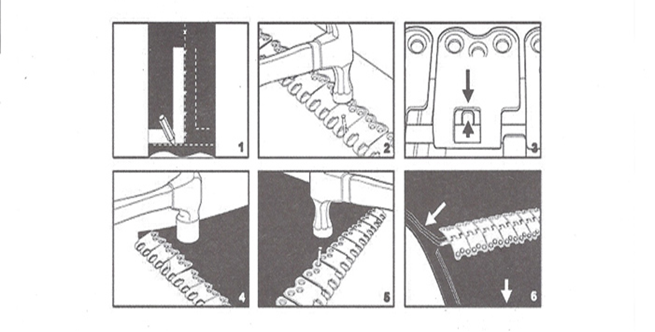 